Information aux lecteurs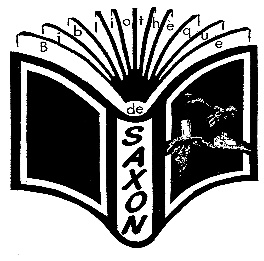 Selon les directives cantonales, la bibliothèque de Saxon sera fermée au public dès le 22 octobre et jusqu’à nouvel avis. Les documents empruntés sont tous prolongés jusqu’à la réouverture au public.Les retards sont comptabilisés jusqu’au 22 octobre.Le prêt à distance sera mis en place dès le 3 novembre selon les modalités sur le site et sur la porte. Prenez soin de vous et de vos proches.